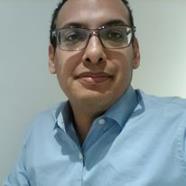 Manuel de Jesús Quintero CorzoMadrid, España 28027+34 633691048Manumanuq2@gmail.comExperiencia10-2020-actualmenteProfesor Español • Lingueo, Paris, Francia.11-2018- 2020Profesor de Inglés • Evea Academy. Madrid, España.1-2016-actualmenteProfesor de Inglés Online independiente. 1/2013-1/2016Profesor de Inglés • Centro Electrónico de Idiomas. Maracaibo, VenezuelaComo Profesor de Inglés mi labor es facilitar a los estudiantes el programa dado por el Instituto, niños, adolescentes y adultos igualmente evaluarles por escrito y oral.Universidad Internacional del Caribe, Curaçao. (2013)El programa para Licenciado en Ciencias Gerenciales está enfocado en el liderazgo inclusivo, resolución de conflictos, políticas y Servicios al cliente.Examen TKT Universidad de Cambridge (2014). Idiomas (certificados disponibles si requeridos)• Español. Nivel Nativo. Examen SIELE 762/1000.•  Inglés. Nivel C1 Avanzado. EF test.• Alemán.  Nivel A1. Busuu.